Publicado en Barcelona el 07/11/2018 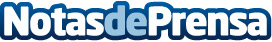 Hipertin lanza al mercado Platinum Deco Plex Care, un polvo de máxima decoloración con protección extremaDeco Plex Care de Platinum se puede usar en cualquier tipo de decoloración, gracias a sus características está especialmente indicado para procesos de decoloración intensaDatos de contacto:e-deon.netComunicación · Diseño · Marketing931929647Nota de prensa publicada en: https://www.notasdeprensa.es/hipertin-lanza-al-mercado-platinum-deco-plex Categorias: Nacional Moda Sociedad Consumo http://www.notasdeprensa.es